Školní družinaŠkolní družina v roce 2022 – 2023 má tři oddělení. Každé oddělení je v samostatných prostorách, určených pouze pro žáky školní družiny.Platba: 1 200,- Kč/rok, možnost platit pololetně v září a v únoru, nejpozději do 15. dne v daném měsíci. Lze též platit v hotovosti u zástupkyně ředitele školy a vedoucí vychovatelky.

Číslo účtu školy: 181317057/0300Při platbě je nutné poznamenat jméno a příjmení žáka, že se jedná o platbu za družinu a variabilní symbol - třídu, kterou žák navštěvuje.Školní klub Zápisový lístek do ŠK je nutné odevzdat do 5. září 2022. Kapacita klubu je 90 žáků.Pokud žák nebo žákyně dochází pouze do školního klubu a nenavštěvuje žádný z kroužků, za návštěvu školního klubu neplatí.Do ŠK jsou přihlášeni žáci 2. stupně školy na základě vyplněného zápisního lístku. Účastníkem může být i žák prvního stupně, který není přijat k pravidelné denní docházce do školní družiny.Členský příspěvek na zájmové kroužky činí 1 200,- Kč/rok.Poplatky je možné platit pololetně v září a v únoru, nejpozději poslední den v měsíci. Lze též platit v hotovosti u zástupkyně ředitele školy a vedoucí vychovatelky.
Číslo účtu školy: 181317057/0300Při platbě je nutné poznamenat jméno a příjmení žáka, že se jedná o platbu za kroužek a variabilní symbol - třídu, kterou žák navštěvuje.Zájmové útvaryŽáci, kteří navštěvují školní družinu, kroužky neplatí.Přihlášky do zájmových útvarů s informací o termínech kroužků obdrží žáci do 5. 9. 2022.Datum odevzdání přihlášek do 8. 9. 2022.Informace o platbě budou součástí přihlášky.Základní škola Lužec nad Vltavou, příspěvková organizace
1. máje č. 4, 27706 Lužec nad Vltavou
IČO: 70989044
Datová schránka: kcpma44
Telefon: +420 315 691 270
E-mail: reditel@zs-luzec.cz
Webové stránky:  www.zs-luzec.cz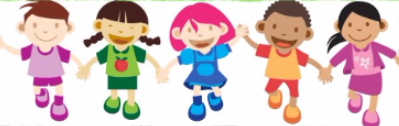 Vážení rodiče.Přejeme vám a vašim dětem radostný školní rok 2022 - 2023.Ahoj školo, sbohem prázdniny!2. září 2022 zahájíme slavnostně nový školní rok v KaSS Lužec nad Vltavou.
Sraz žáků II. – IX, třídy v 7,20 hod. před budovou školy. Prvňáčci se dostaví do své učebny. Žáci, kteří navštěvují ranní družinu, se mohou dostavit na 7:00 hod.
Konec akce je ve 12:00 hod.Popcorn povolen, cena 40,- Kč.Školní řád a dokumenty školyVážení rodiče, dovolujeme si Vás touto formou požádat o seznámení se s platným školním řádem, který je zveřejněn na webových stránkách školy.Na webových stránkách naleznete i další povinně zveřejněné dokumenty školy.Dokumenty školyVýroční zpráva, Školní řád, Pravidla hodnocení žáků, Školní vzdělávací program   č.j. 490/2007 jsou zveřejněny na zpřístupněné nástěnce ve škole a webových stránkách školy.ZvoněníOrganizace školního roku 2022 / 2023Vyučování ve školním roce 2022/2023 začne ve čtvrtek 1. září 2022.Podzimní prázdniny připadnou na středu 26. října a čtvrtek 27. října 2022.Vánoční prázdniny začínají v pátek 23. prosince 2022 a končí v pondělí 2. ledna 2023.Vyučování začne v úterý 3. ledna 2023.Vysvědčení s hodnocením za první pololetí bude žákům předáno v úterý 31. ledna 2023.Jednodenní pololetní prázdniny připadnou na pátek 3. února 2023.Jarní prázdniny v délce jednoho týdne jsou pro náš okres stanoveny na 13. 2. – 19. 2. 2023.Velikonoční prázdniny připadnou na čtvrtek 6. dubna 2023.Vyučování ve druhém pololetí bude ukončeno v pátek 30. června 2023.Hlavní prázdniny trvají od 1. července 2023 do 3. září 2023.Vyučování ve školním roce 2023/2024 začne v pondělí 4. září 2023.Termíny sběru papíru ve školním roce 2022 – 2023Děkujeme všem rodičům, babičkám, dědečkům a přátelům školy, kteří nám v loňském školním roce pomáhali se sběrem papíru a víček. Škola v přírodě10. 6. 2023 – 16. 6. 2023 (I. – V. třída)Lyžařský výcvik15. 1. 2023 – 22. 1. 2023 (VI. – IX. třída)Plavecký výcvik (I. – II. třída) – 7. 12. 2022 – 22. 2. 2023 (středy)Termíny třídních schůzekTřídní schůzky I. třídy – Metoda Hejného15. 9. 2022 od 17: 00 hod.6. 10. 2022 od 17: 00 hod.23. 2. 2023 od 17: 00 hod.Společné třídní schůzky24. 11. 2022 (čtvrtek) od 17,00 hod. - třídní schůzky pro zákonné zástupce žáků I. - IX. třídy20. 4. 2023 (čtvrtek) od 17,00 hod. - třídní schůzky pro zákonné zástupce žáků I. - IX. třídyKonzultace s rodičiSpolupráce školy a rodiny je založena na vzájemném partnerském vztahu. Rodiče jsou ve škole vítáni. Konzultace s učiteli nebo s vedením školy jsou možné kdykoli po telefonické nebo osobní dohodě.Při neúčasti rodičů předají třídní učitelé hodnocení za klasifikační období do žákovských knížek a deníčků, informaci získají rodiče také pomocí programu Bakaláři.Informace o školeWebové stránky školy: https://www.zs-luzec.czFacebook: ZŠ Lužec nad VltavouTelefonyŘeditelka školy Ing. Pavla Kopeluková: 724 855 906Zástupkyně ředitelky školy Mgr. Jana Velická: 731 838 007Zástupkyně ředitelky školy Mgr. Marta Liška Landová: 723 995 874Vedoucí vychovatelka ŠD a ŠK Romana Rollová: 774 732 110Provozní manažerka školy Barbora Bodišová: 776 056 870I. třídaTřídní učitelka: Linda Černá, telefon 777 184 064Vychovatelka ve školní družině: Klára Kluiberová, Lucie BurdováRanní družina od 7:00 hod.Vyučování 8:10 hod. – 11:50 hod. Děti absolvují kurz plavání 7. 12. 2022 – 22. 2. 2023 (středy). Na kurz plavání bude potřebný „Posudek o zdravotní způsobilosti žáka“, formulář je na webových stránkách, děti ho dostanou vytištěný od třídní učitelky v září 2022. Platnost posudku je dva roky. Posudek bude platný i na ŠvP, letní tábory… Posudek zákonní zástupci zajistí až před kurzem plavání. Kurzovné hradí škola, cestovné hradí rodiče 450,- Kč. Divadla:Do 10. 9. 2022 prosíme o úhradu vstupného ve výši 170,- Kč na muzikál “Betlém hledá Superstar“ v Divadle Na Fidlovačce (13. 12. 2022). Představení je vhodné pro děti. Cenu autobusové dopravy budeme znát až v průběhu listopadu.Vstupné na ostatní představení bude třídní učitelka vybírat vždy s předstihem před termínem akce.Prosíme rodiče o sběr papíru a víček, finanční odměnu děti využijí na výlety, divadla, ŠvP.Škola v přírodě 10. 6. 2023 – 16. 6. 2023 (Benecko), možno uhradit na splátky od ledna 2023 na účet školy. Vedoucí školy v přírodě je Mgr. Ivana Ševčíková. Přihlášky do školy v přírodě budou předány žákům v únoru 2023.Časový plán vyučovacích hodinČasový plán vyučovacích hodinČasový plán vyučovacích hodinČasový plán vyučovacích hodinČasový plán vyučovacích hodinprovoz Aprovoz Aprovoz Bprovoz Bhodinazahájeníukončenízahájeníukončení0.7:208:051.8:108:552.9:109:553.10:1010:554.11:0511:5011:2512:055.12:0012:4512:1012:556.12:5013:3513:0013:451. KOLOÚTERÝ 20. 9. 202215:00 až 17:002. KOLOÚTERÝ 6. 12. 202215:00 až 17:003. KOLOÚTERÝ 14. 3. 202315:00 až 17:004. KOLOÚTERÝ 6. 6. 202315:00 až 17:00